          ҠАРАР                                                                          ПОСТАНОВЛЕНИЕ«06» май  2019  й.                              5/2                                 «06» май 2019 г.О внесении изменений в постановление главы от 28.02.2017г. № 2/23 «Об  утверждении  схемы  размещения  нестационарных  торговыхобъектов  на  территории  сельского  поселения  Такарликовский  сельсовет  муниципального  района  Дюртюлинский  район  Республики  Башкортостан» с учетом изменений от 18.01.2019г. № 1/3.             В соответствии  со ст. 10 Федерального  закона  от 28 декабря . № 381-ФЗ  «Об  основах  государственного   регулирования  торговой  деятельности  в  Российской  Федерации»,  на  основании  постановления  Правительства Республики  Башкортостан  от 11  апреля  .  № 98 « О порядке  разработки  и  утверждения  органами  местного  самоуправления  схемы  размещения  нестационарных  торговых  объектов  на  территории  Республики  Башкортостан», п.10 ч.1 ст.14 Федерального  закона «Об  общих  принципах  организации  местного  самоуправления  в Российской  Федерации  № 131-ФЗ от 06 октября ., ПОСТАНОВЛЯЮ:                              1. Внести изменения в   схему  размещения  нестационарных  торговых   объектов  на территории   сельского  поселения  Такарликовский  сельсовет  муниципального  района  Дюртюлинский  район  Республики  Башкортостан (приложение)2. Контроль  за  исполнением  настоящего  постановления  оставляю  за  собой.  И.о. главы администрации                                                                   Р.Р.ГареевПриложение                                                                                                                                                                                                                                                         К  постановлению главы администрации                                                                                                                                                     сельского  поселения  Такарликовский  сельсовет                                                                                                                                                                        муниципального  района  Дюртюлинский	  район                                                                                                                                             от 06.05.2019г.  № 5/2СХЕМАразмещения  нестационарных  торговых  объектов  на  территории  сельского  поселения  Такарликовский  сельсовет  муниципального  района  Дюртюлинский  район   Республики  БашкортостанУправляющий делами                                                             М.Р.КашфутдиноваБАШКОРТОСТАН  РЕСПУБЛИКАҺЫДұртөйлө районы муниципальрайонынын Такарлик ауылсоветы ауыл биләмәһехакимиәтеАдрес: Иванай ауылы,  Комсомол урамы,3Тел., факс (34787) 3-62-16takarlik36282@mail.ru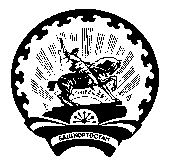 РЕСПУБЛИКА  БАШКОРТОСТАНАдминистрациясельского поселения Такарликовский сельсовет муниципального районаДюртюлинский районАдрес: с. Иванаево, ул.  Комсомольская,3Тел., факс (34787)3-62-16takarlik36282@mail.ru№ п/пМесторасположение  нестационарного  торгового  объектаНестационарный  торговый  объектСпециализация нестационарного  торгового  объектаПлощадь Нестационарного  торгового  объектаПериод  размещения  нестационарного  торгового  объектаТребование  к  нестационарному  торговому  объекту  планируемому  к  размещению 12345671. с. Иванаево, ул. Промзона, (возле АТП ГУП Башавтотранс)Для размещения объектов розничной торговли Обслуживание населения5 кв мПо договору  аренды  земельного  участкаСоблюдение  правил  торговли,  санитарных правил, закона РФ «О защите  прав  потребителей»2.с. Иванаево,  ул. К.МарксаТорговый киоскПродовольственные товары6 кв мПо договору аренды земельного участкасоблюдение правил торговли, санитарных правил, закона РФ «О защите прав потребителей»3.с.Старосултанбеково, ул. Чеверева,  возле д. 1Торговый павильон с автопавильономПродовольственные товары60 кв мПо договору аренды земельного участкасоблюдение правил торговли, санитарных правил, закона РФ «О защите прав потребителей»4с. Иванаево, ул. ПромзонаПавильон для ведения предпринимательской деятельности Оказание услуг по изготовлению государственных номеров, переоборудованию транспортных средств10 кв мна 3 годасоблюдение правил торговли, санитарных правил, закона РФ «О защите прав потребителей»5с.Иванаево, ул.Промзона (у входа слева в ГИБДД)Павильон для ведения предпринимательской деятельностиОказание юридических услуг и страхования КАСКО, ОСАГО6,5 кв.м.на 3 годасоблюдение правил торговли, санитарных правил, закона РФ «О защите прав потребителей»6с.Иванаево, ул.Промзона (у входа слева в ГИБДД)Павильон для ведения предпринимательской деятельностиОказание юридических услуг и страхования КАСКО, ОСАГО6,5 кв.м.на 3 годасоблюдение правил торговли, санитарных правил, закона РФ «О защите прав потребителей»7Берег водоема р. Белой «Котлован»Торговый павильон Продуктовые товары35 кв мС 10.06.2019г по 31.08.2019гсоблюдение правил торговли, санитарных правил, закона РФ «О защите прав потребителей»8Берег водоема р. Белой «Котлован»Торговый павильон Продуктовые товары35 кв мС 10.06.2019г по 31.08.2019гсоблюдение правил торговли, санитарных правил, закона РФ «О защите прав потребителей»9Берег водоема р. Белой «Котлован»Торговый павильон Продуктовые товары35 кв мС 10.06.2019г по 31.08.2019гсоблюдение правил торговли, санитарных правил, закона РФ «О защите прав потребителей»